Beste heer, mevrouw,Naar aanleiding van de ontvangen reacties op de brief d.d. 4-11-2019 ontvangt u hierbij het definitieve plan.Definitieve plan Uit de ontvangen reacties gaat de voorkeur uit naar plan 3:De bomen kappen die om veiligheids- of gezondheidsredenen niet duurzaam kunnen doorgroeien, overige bomen snoeien daar waar nodig en de ondergrond ploffen.Er wordt 1 Linde geplant op de aangegeven locatie in de bijlage. Deze zou in een eerder stadium al geplant worden alleen was dit te laat in het plantseizoen.Kapaanvraag en voortgangVoor de Amberbomen wordt een kapvergunning aangevraagd.Zodra de kapvergunning verleend is kan de aannemer de werkzaamheden inplannen.Vooraf krijgt u van de aannemer een briefje in de bus wanneer ze aanvangen met de werkzaamheden.UitvoeringMocht u nog vragen hebben over de uitvoering dan kunt u mailen naar iborteamstedelijk@midden-groningen.nl of bellen met de voorman in uw gebied Niels Kamphuis op 0598-3737373.Met vriendelijke groet,Richard Oude BreuilBeleidsmedewerker GroenGemeente Midden-Groningen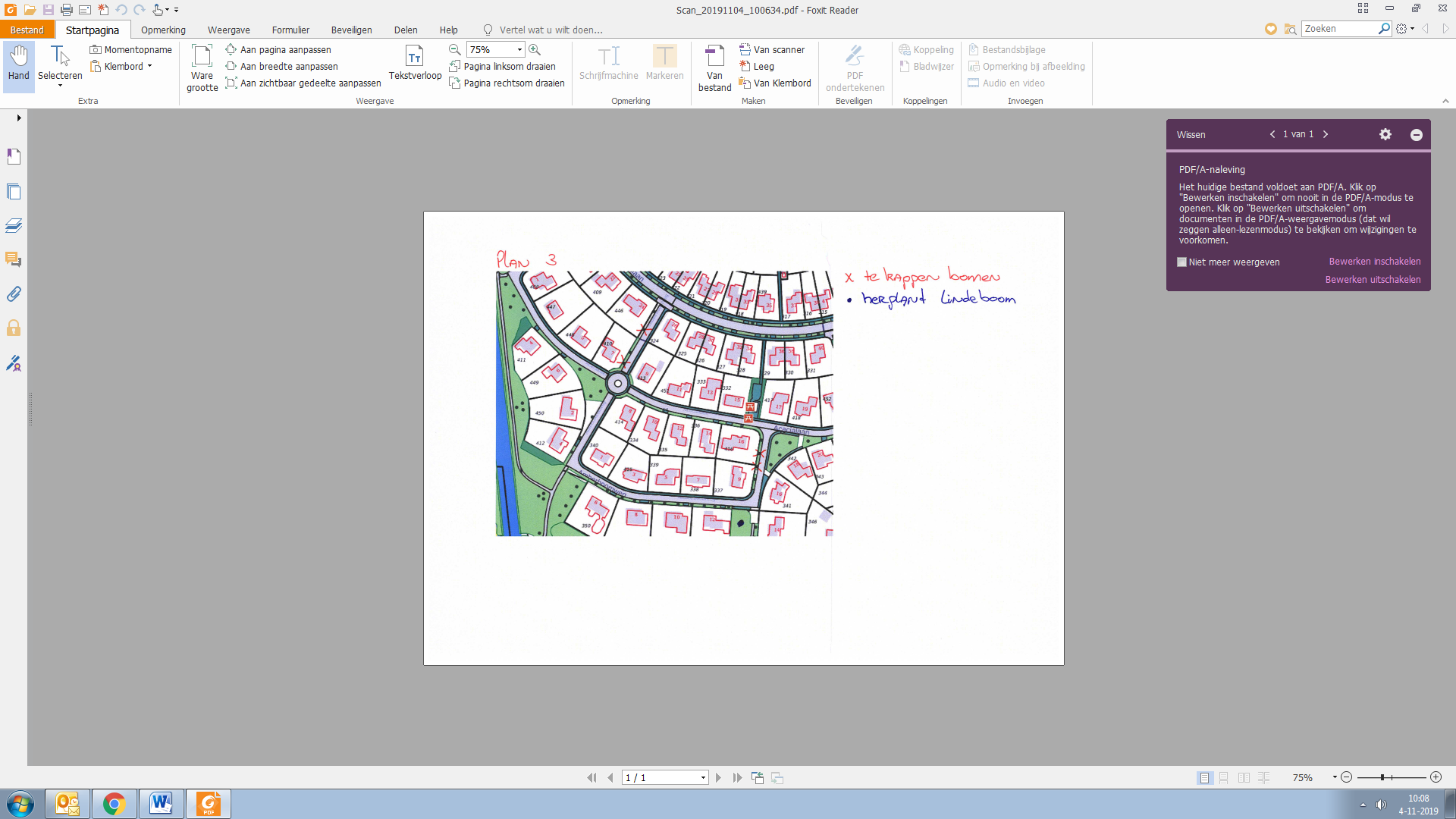 Aan de bewonersAmberboomwegAan de bewonersAmberboomwegIBOR BedrijfsbureauIBOR BedrijfsbureauIBOR BedrijfsbureauDatum:Datum:3-12-2019Verzenddatum:Uw kenmerk:Uw kenmerk:Zaaknr.:Behandeld door:Behandeld door: R. Oude BreuilContactgegevens: richard.oudebreuil@midden-groningen.nlOnderwerp:Onderwerp:Conceptplan AmberboomwegConceptplan AmberboomwegConceptplan Amberboomweg